Betriebsanweisung für Tätigkeiten mit Gefahrstoffengem. § 14 GefStoffV Betriebsanweisung für Tätigkeiten mit Gefahrstoffengem. § 14 GefStoffV 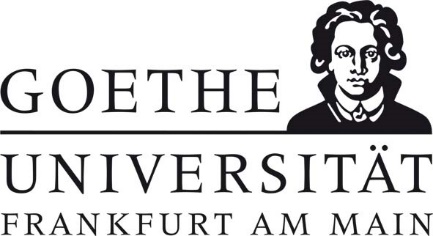 Geltungsbereich: Institut für 	Bereichsverantwortliche*r:                                                                                                                      Datum: Geltungsbereich: Institut für 	Bereichsverantwortliche*r:                                                                                                                      Datum: Geltungsbereich: Institut für 	Bereichsverantwortliche*r:                                                                                                                      Datum: Geltungsbereich: Institut für 	Bereichsverantwortliche*r:                                                                                                                      Datum: GefahrstoffbezeichnungGefahrstoffbezeichnungGefahrstoffbezeichnungGefahrstoffbezeichnungCHLOROFORMCHLOROFORMCHLOROFORMCHLOROFORMGefahr für Mensch und UmweltGefahr für Mensch und UmweltGefahr für Mensch und UmweltGefahr für Mensch und Umwelt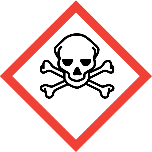 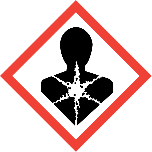 GEFAHR- Gesundheitsschädlich bei Verschlucken. (H302). - Giftig bei Einatmen. (H331) - Verursacht Hautreizungen. (H315)- Verursacht schwere Augenreizung. (H319) - Kann vermutlich Krebs verursachen. (H351) - Kann vermutlich das Kind im Mutterleib schädigen. (H361d) - Kann Schläfrigkeit und Benommenheit verursachen (H336) - Schädigt die Organe bei längerer oder wiederholter Exposition (H372). Betroffene Organe: Leber, Nieren- Schädlich für Wasserorganismen, mit langfristiger Wirkung. (H412)- Kann Atemwege und Magen-Darm-Trakt reizen. Vorübergehend Kopfschmerzen, Schwindel, Übelkeit, Konzentrationsstörungen möglich. -  Reagiert unter heftiger Wärmeentwicklung mit starken Oxidationsmitteln, Laugen, Ketonen (z.B. Aceton), Alkoholaten, Aminen, pulverförmigen Metallen (z.B. Eisen) und Leichtmetallen, Alkali- und Erdalkalimetallen, organischen Nitroverbindungen, Sauerstoff, Peroxiden sowie Stickoxiden (Explosionsgefahr), Nichtmetallwasserstoffverbindungen (z.B. Ammoniak, Siliziumwasserstoff und Phosphinen. -  Zersetzt sich in Gegenwart von Licht oder bei Kontakt mit Eisen. - Wassergefährdungsklasse (WGK): 3 (stark wassergefährdend)- Gesundheitsschädlich bei Verschlucken. (H302). - Giftig bei Einatmen. (H331) - Verursacht Hautreizungen. (H315)- Verursacht schwere Augenreizung. (H319) - Kann vermutlich Krebs verursachen. (H351) - Kann vermutlich das Kind im Mutterleib schädigen. (H361d) - Kann Schläfrigkeit und Benommenheit verursachen (H336) - Schädigt die Organe bei längerer oder wiederholter Exposition (H372). Betroffene Organe: Leber, Nieren- Schädlich für Wasserorganismen, mit langfristiger Wirkung. (H412)- Kann Atemwege und Magen-Darm-Trakt reizen. Vorübergehend Kopfschmerzen, Schwindel, Übelkeit, Konzentrationsstörungen möglich. -  Reagiert unter heftiger Wärmeentwicklung mit starken Oxidationsmitteln, Laugen, Ketonen (z.B. Aceton), Alkoholaten, Aminen, pulverförmigen Metallen (z.B. Eisen) und Leichtmetallen, Alkali- und Erdalkalimetallen, organischen Nitroverbindungen, Sauerstoff, Peroxiden sowie Stickoxiden (Explosionsgefahr), Nichtmetallwasserstoffverbindungen (z.B. Ammoniak, Siliziumwasserstoff und Phosphinen. -  Zersetzt sich in Gegenwart von Licht oder bei Kontakt mit Eisen. - Wassergefährdungsklasse (WGK): 3 (stark wassergefährdend)- Gesundheitsschädlich bei Verschlucken. (H302). - Giftig bei Einatmen. (H331) - Verursacht Hautreizungen. (H315)- Verursacht schwere Augenreizung. (H319) - Kann vermutlich Krebs verursachen. (H351) - Kann vermutlich das Kind im Mutterleib schädigen. (H361d) - Kann Schläfrigkeit und Benommenheit verursachen (H336) - Schädigt die Organe bei längerer oder wiederholter Exposition (H372). Betroffene Organe: Leber, Nieren- Schädlich für Wasserorganismen, mit langfristiger Wirkung. (H412)- Kann Atemwege und Magen-Darm-Trakt reizen. Vorübergehend Kopfschmerzen, Schwindel, Übelkeit, Konzentrationsstörungen möglich. -  Reagiert unter heftiger Wärmeentwicklung mit starken Oxidationsmitteln, Laugen, Ketonen (z.B. Aceton), Alkoholaten, Aminen, pulverförmigen Metallen (z.B. Eisen) und Leichtmetallen, Alkali- und Erdalkalimetallen, organischen Nitroverbindungen, Sauerstoff, Peroxiden sowie Stickoxiden (Explosionsgefahr), Nichtmetallwasserstoffverbindungen (z.B. Ammoniak, Siliziumwasserstoff und Phosphinen. -  Zersetzt sich in Gegenwart von Licht oder bei Kontakt mit Eisen. - Wassergefährdungsklasse (WGK): 3 (stark wassergefährdend)Schutzmaßnahmen und VerhaltensregelnSchutzmaßnahmen und VerhaltensregelnSchutzmaßnahmen und VerhaltensregelnSchutzmaßnahmen und Verhaltensregeln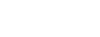 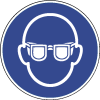 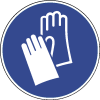 -  Dämpfe und Aerosole nicht einatmen.-  Nur im Abzug arbeiten und Frontschieber geschlossen halten. Möglichst geschlossene Apparaturen verwenden. Gefäße nicht offen stehen lassen! -  Nicht Essen, Trinken, Rauchen oder Schnupfen. -  An dauerhaft abgesaugten Orten und unter Verschluss, nur für fachkundige und zuverlässige Personen zugänglich, aufbewahren. Nicht in Kunststoffspritzflaschen lagern. -  Berührung mit Augen, Haut und Kleidung vermeiden!-  Augenschutz benutzen: Gestellbrille mit Seitenschutz. Bei Spritzgefahr: Korbbrille! -  Handschutz benutzen: Schutzhandschuhe aus Fluorkautschuk (FKM; 0,7 mm). Hautschutzplan beachten.-  Dämpfe und Aerosole nicht einatmen.-  Nur im Abzug arbeiten und Frontschieber geschlossen halten. Möglichst geschlossene Apparaturen verwenden. Gefäße nicht offen stehen lassen! -  Nicht Essen, Trinken, Rauchen oder Schnupfen. -  An dauerhaft abgesaugten Orten und unter Verschluss, nur für fachkundige und zuverlässige Personen zugänglich, aufbewahren. Nicht in Kunststoffspritzflaschen lagern. -  Berührung mit Augen, Haut und Kleidung vermeiden!-  Augenschutz benutzen: Gestellbrille mit Seitenschutz. Bei Spritzgefahr: Korbbrille! -  Handschutz benutzen: Schutzhandschuhe aus Fluorkautschuk (FKM; 0,7 mm). Hautschutzplan beachten.-  Dämpfe und Aerosole nicht einatmen.-  Nur im Abzug arbeiten und Frontschieber geschlossen halten. Möglichst geschlossene Apparaturen verwenden. Gefäße nicht offen stehen lassen! -  Nicht Essen, Trinken, Rauchen oder Schnupfen. -  An dauerhaft abgesaugten Orten und unter Verschluss, nur für fachkundige und zuverlässige Personen zugänglich, aufbewahren. Nicht in Kunststoffspritzflaschen lagern. -  Berührung mit Augen, Haut und Kleidung vermeiden!-  Augenschutz benutzen: Gestellbrille mit Seitenschutz. Bei Spritzgefahr: Korbbrille! -  Handschutz benutzen: Schutzhandschuhe aus Fluorkautschuk (FKM; 0,7 mm). Hautschutzplan beachten.Verhalten im GefahrfallVerhalten im GefahrfallVerhalten im GefahrfallVerhalten im Gefahrfall-  Gefahrenbereich räumen und absperren, Vorgesetzte*n informieren.-  Ausgelaufenes/Verschüttetes Produkt: Schutzbrille, Schutzhandschuhe und bei größeren Mengen Atemschutz tragen. Geeigneter Atemschutz: Gasfilter AX (braun). Mit saugfähigem, unbrennbarem Material (z.B. Kieselgur, Sand) aufnehmen und entsorgen! Raum anschließend lüften. -  Im Brandfall: Produkt ist nicht brennbar. Bei Brand entstehen gefährliche Dämpfe (z.B. Chlorwasserstoff, Phosgen, Chlor, Kohlenmonoxid, in Spuren auch Dioxine)! Entweichende Dämpfe mit Sprühwasser niederschlagen, anschließend möglichst schnelle Reinigung.  -  Gefahrenbereich räumen und absperren, Vorgesetzte*n informieren.-  Ausgelaufenes/Verschüttetes Produkt: Schutzbrille, Schutzhandschuhe und bei größeren Mengen Atemschutz tragen. Geeigneter Atemschutz: Gasfilter AX (braun). Mit saugfähigem, unbrennbarem Material (z.B. Kieselgur, Sand) aufnehmen und entsorgen! Raum anschließend lüften. -  Im Brandfall: Produkt ist nicht brennbar. Bei Brand entstehen gefährliche Dämpfe (z.B. Chlorwasserstoff, Phosgen, Chlor, Kohlenmonoxid, in Spuren auch Dioxine)! Entweichende Dämpfe mit Sprühwasser niederschlagen, anschließend möglichst schnelle Reinigung.  -  Gefahrenbereich räumen und absperren, Vorgesetzte*n informieren.-  Ausgelaufenes/Verschüttetes Produkt: Schutzbrille, Schutzhandschuhe und bei größeren Mengen Atemschutz tragen. Geeigneter Atemschutz: Gasfilter AX (braun). Mit saugfähigem, unbrennbarem Material (z.B. Kieselgur, Sand) aufnehmen und entsorgen! Raum anschließend lüften. -  Im Brandfall: Produkt ist nicht brennbar. Bei Brand entstehen gefährliche Dämpfe (z.B. Chlorwasserstoff, Phosgen, Chlor, Kohlenmonoxid, in Spuren auch Dioxine)! Entweichende Dämpfe mit Sprühwasser niederschlagen, anschließend möglichst schnelle Reinigung.  -  Gefahrenbereich räumen und absperren, Vorgesetzte*n informieren.-  Ausgelaufenes/Verschüttetes Produkt: Schutzbrille, Schutzhandschuhe und bei größeren Mengen Atemschutz tragen. Geeigneter Atemschutz: Gasfilter AX (braun). Mit saugfähigem, unbrennbarem Material (z.B. Kieselgur, Sand) aufnehmen und entsorgen! Raum anschließend lüften. -  Im Brandfall: Produkt ist nicht brennbar. Bei Brand entstehen gefährliche Dämpfe (z.B. Chlorwasserstoff, Phosgen, Chlor, Kohlenmonoxid, in Spuren auch Dioxine)! Entweichende Dämpfe mit Sprühwasser niederschlagen, anschließend möglichst schnelle Reinigung.  Erste HilfeErste HilfeErste HilfeNOTRUF 112Selbstschutz beachten, Vorgesetzte*n informieren.Nach Augenkontakt: Sofort unter Schutz des unverletzten Auges ausgiebig (mind. 10 Minuten) bei geöffneten Lidern mit Wasser spülen. Nach Hautkontakt: Verunreinigte Kleidung ausziehen. Haut mit viel Wasser spülen. Nach Einatmen: Verletzten aus dem Gefahrenbereich bringen. Frischluftzufuhr.Nach Verschlucken: Sofortiges kräftiges Ausspülen des Mundes. Wasser in kleinen Schlucken trinken lassen.Arzt/Ärztin konsultieren.Selbstschutz beachten, Vorgesetzte*n informieren.Nach Augenkontakt: Sofort unter Schutz des unverletzten Auges ausgiebig (mind. 10 Minuten) bei geöffneten Lidern mit Wasser spülen. Nach Hautkontakt: Verunreinigte Kleidung ausziehen. Haut mit viel Wasser spülen. Nach Einatmen: Verletzten aus dem Gefahrenbereich bringen. Frischluftzufuhr.Nach Verschlucken: Sofortiges kräftiges Ausspülen des Mundes. Wasser in kleinen Schlucken trinken lassen.Arzt/Ärztin konsultieren.Selbstschutz beachten, Vorgesetzte*n informieren.Nach Augenkontakt: Sofort unter Schutz des unverletzten Auges ausgiebig (mind. 10 Minuten) bei geöffneten Lidern mit Wasser spülen. Nach Hautkontakt: Verunreinigte Kleidung ausziehen. Haut mit viel Wasser spülen. Nach Einatmen: Verletzten aus dem Gefahrenbereich bringen. Frischluftzufuhr.Nach Verschlucken: Sofortiges kräftiges Ausspülen des Mundes. Wasser in kleinen Schlucken trinken lassen.Arzt/Ärztin konsultieren.Sachgerechte EntsorgungSachgerechte EntsorgungSachgerechte EntsorgungSachgerechte EntsorgungAbfälle in geschlossenen Behältern sammeln und nach Abfallrichtlinie über das zentrale Zwischenlager (Tel.: 798 – 29392) entsorgen.Abfälle in geschlossenen Behältern sammeln und nach Abfallrichtlinie über das zentrale Zwischenlager (Tel.: 798 – 29392) entsorgen.Abfälle in geschlossenen Behältern sammeln und nach Abfallrichtlinie über das zentrale Zwischenlager (Tel.: 798 – 29392) entsorgen.Abfälle in geschlossenen Behältern sammeln und nach Abfallrichtlinie über das zentrale Zwischenlager (Tel.: 798 – 29392) entsorgen.